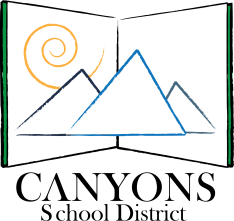 Специальное образованиеПредварительное уведомление об окончании учебного заведенияДата ______________________________Уважаемый родитель/опекун __________________________________________________________!Как мы ранее обсуждали, церемонию окончания учебного заведения планируется провести _______________________. Цель настоящего письма — сообщить Вам, что мы предполагаем, что Ваш сын/дочь окончит старшие классы общеобразовательной школы на вышеуказанную дату. Это возможно при условии выполнения всех требований, предъявляемых к окончанию учебного заведения в Школьном округе Каньонс (Canyons School Disctrict) и к окончанию индивидуальной образовательной программы (IEP), как задокументировано в Плане окончания/перехода.В правилах специального образования штата Юта указывается, что окончание учебного заведения и выдача диплома отменяет право учащегося на получение государственных образовательных услуг и позволяет выполнить обязательство Canyons School Disctrict на предоставление соответствующего бесплатного государственного образования до наступления 22 лет. В правилах специального образования также указывается, что родители не могут требовать, чтобы школьный округ отказывал в выдаче диплома до наступления 22 лет, если учащийся с ограниченными возможностями соответствовал требованиям к окончанию учебного заведения. Если Вы не согласитесь с решением об окончании учебного заведения, то Вы должны как можно скорее связаться с директором школы Вашего ребенка. Если мы не получим от Вас ответа, то мы придем к выводу о том, что Вы согласны с решением об окончании учебного заведения.Пожалуйста, обратите внимание, что эта форма предварительного уведомления не гарантирует того, что Ваш сын/дочь окончит учебное заведение. Для того, чтобы окончить учебное заведение, все требования к окончанию учебного заведения Canyons School Disctrict должны быть выполнены к концу этого учебного года. Если некоторые требования не будут выполнены, тогда окончание учебного заведения не состоится, и группе IEP будет необходимо собраться повторно и обсудить другие варианты.Если мы сможем предоставить дополнительную информацию, пожалуйста, свяжитесь со мной по указанному ниже номеру.С уважением,Приложения:Предварительное уведомление об изменении месторасположенияПроцедурные меры обеспечения безопасностиРедакция 3/14____________________________________________________________________________Член группы специального образованияНомер телефона